SUPPLEMENT 2Supplementary Table 1. Baseline characteristics and clinical outcome between CDS and HGSaaPlus-minus values are means±SD. CDS denotes choledochoduodenostomy, HGS hepaticogastrostomy, IQR interquartile range, ERCP endoscopic retrograde cholangiopancreatography, and PTBD percutaneous transhepatic biliary drainage.bAdditional transmural fistula dilations were done with needle knife (n = 2), 4-mm balloon catheter without balloon dilation (n = 4), or bougie catheter (n = 1) in CDS group.cAdditional transmural fistula dilations were done with needle knife (N=1) or 4-mm balloon catheter without balloon dilation (n = 6) in HGS group.dThe rates of one-step transmural fistula dilation were calculated according to an intention-to-treat analysis.Supplementary Table 2. Predictive factors of reinterventionaAdjusted variables with P<0.2 on univariate analysis.Supplementary FiguresSupplementary Figure 1. Schematics of EUS-guided transmural biliary drainage. (A) Choledochoduodenostomy and (B) hepaticogastrostomy. (C) A preloaded partially covered metal stent and one-step dedicated stent introducer with tapered metal tip which functions as a push-type dilator.(A)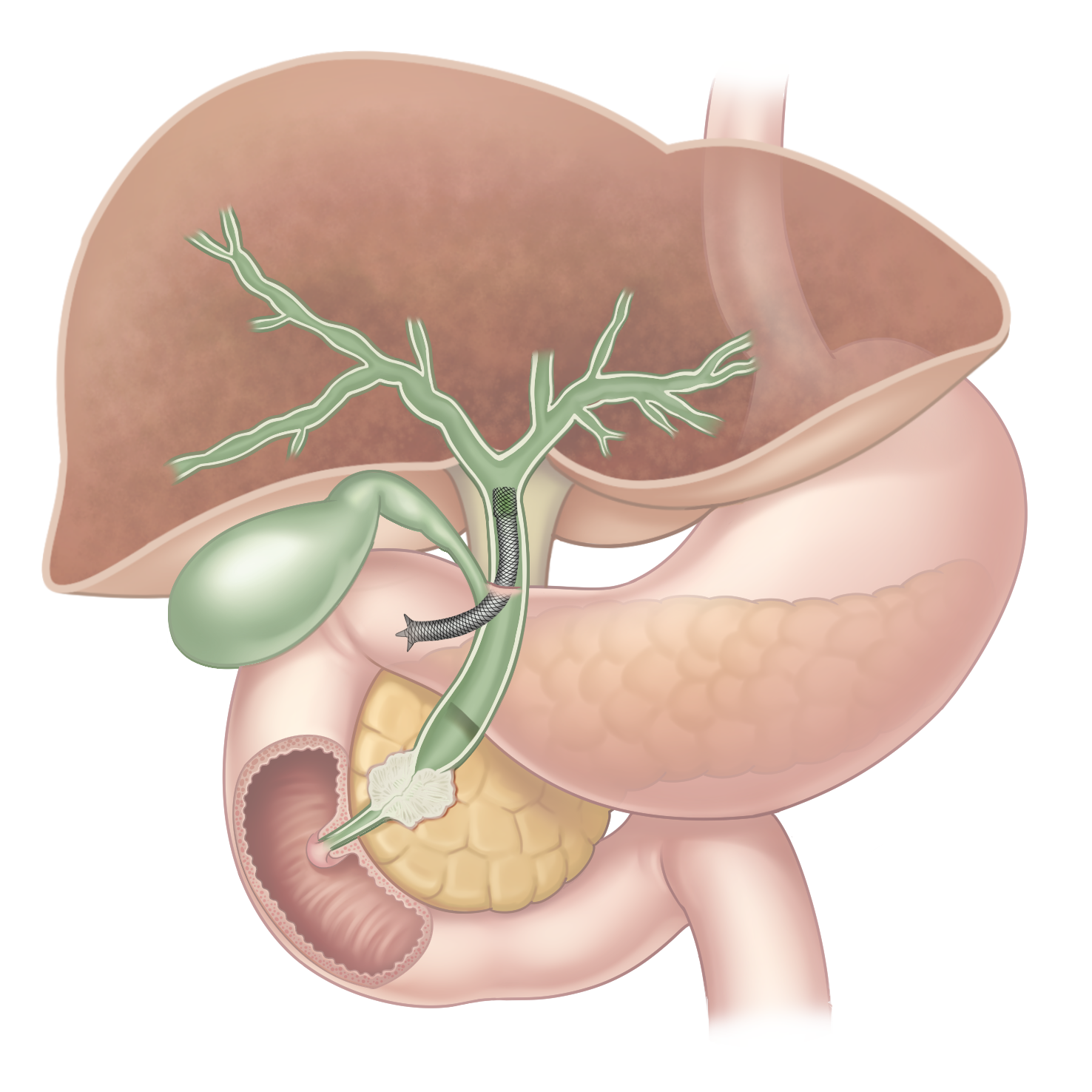 (B)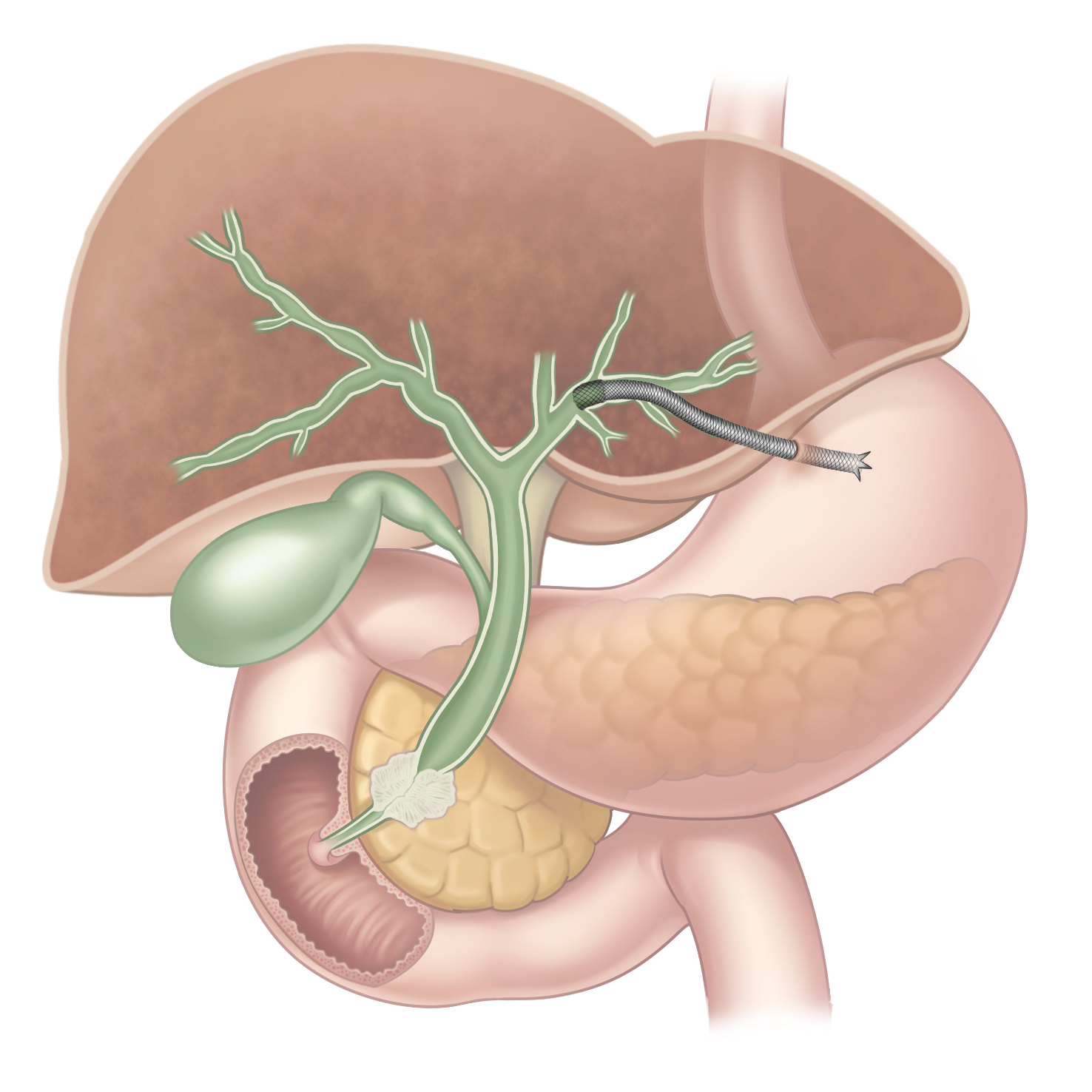 (C)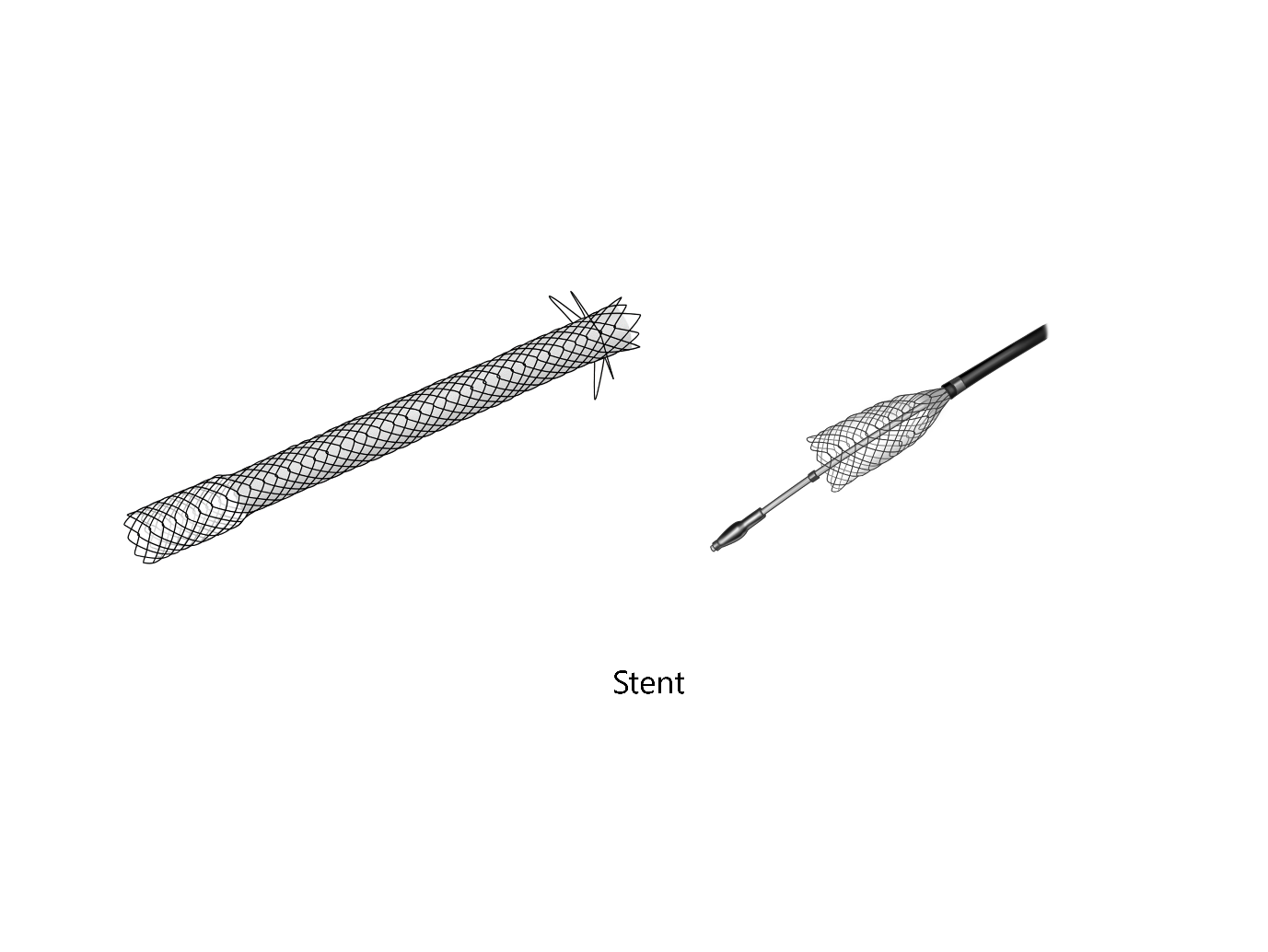 VariablesCDS (n = 32)HGS (n = 32)P ValueAge, mean (range), years67.63 (40, 90)62.03 (43, 88).06Male sex, no. (%)19 (59.4)22 (68.8).43Duodenal invasion, no. (%)9 (28.1)9 (28.1)>.99Surgically altered anatomy, no. (%)Billroth-II0 (0)1 (25)Roux-en-Y0 (0)3 (75)Technical success, no. (%)29 (90.6)31 (96.9).61Clinical success, no. (%)28 (87.5)26 (81.3).49Procedure time, median (IQR), min5.8 (3.1, 19.2)4.8 (3.5, 7.2).13Transmural fistula dilation, no. (%).89d   1-step22 (75.9)24 (77.4).89d   2-step7 (24.1)b7 (22.6)c.89dStent length (mm)6.2±0.68.9±0.8<.001Adverse events, no. (%)Early (procedure-related)2 (6.3)2 (6.3)>.99Late3 (9.4)0 (0).24Procedure severity, no. (%)Early     Mild1 (50)1 (50)         Moderate1 (50)1 (50)Late      Mild2 (66.7)0 (0)         Moderate1 (33.3)0 (0)Reintervention rate, no. (%)6 (18.8)4 (12.5).49Reintervention method, no.>.99   ERCP5 (83.3)4 (100)>.99   PTBD1 (16.7)0 (0)>.99Hospital stay, median (range), days5 (2, 28)4 (3, 12).05VariablesNo.Reintervention (%)Crude HR95% CI95% CIP ValueAdjusted HRa95% CI95% CIP ValueAge (years)≤ 655715 (26.3)1> 656821 (30.9)1.4650.7502.860.26SexMale6717 (25.4)0.6580.3401.273.21Female5819 (32.8)1ASA class0.7940.3471.821.59  I104 (40.0)  II10630 (28.3)  III92 (22.2)Primary cancer  Pancreatic cancer7823 (29.5)1.1080.5602.192.77  Other cancer4713 (27.7)1Initial total bilirubin level0.9400.8811.002.06 0.9460.8861.011.10Common bile duct diameter (mm)0.9270.8441.017.110.9510.8641.048
.31Biliary drainage method ERCP6126 (42.6)3.3391.6076.940.0013.1421.5116.534.002EUS-BD6410 (15.6)11Duodenal invasionYes319 (29.0)1.4600.6853.111.33No9427 (28.7)1Surgically altered anatomyYes52 (40.0)0.8200.1963.436.79No12034 (28.3)1Systemic chemotherapyYes6320 (31.8)0.8630.4441.680.67No6216 (25.8)1